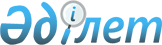 О внесении дополнений в постановление Правительства Республики Казахстан от 21 ноября 2022 года № 932 "Об утверждении перечня национальных институтов развития и иных юридических лиц, пятьдесят и более процентов голосующих акций (долей участия в уставном капитале) которых прямо либо косвенно принадлежат государству, единого оператора по продвижению несырьевого экспорта, уполномоченного на реализацию мер государственного стимулирования промышленности"Постановление Правительства Республики Казахстан от 19 сентября 2023 года № 812
      Правительство Республики Казахстан ПОСТАНОВЛЯЕТ:
      1. Внести в постановление Правительства Республики Казахстан от 21 ноября 2022 года № 932 "Об утверждении перечня национальных институтов развития и иных юридических лиц, пятьдесят и более процентов голосующих акций (долей участия в уставном капитале) которых прямо либо косвенно принадлежат государству, единого оператора по продвижению несырьевого экспорта, уполномоченного на реализацию мер государственного стимулирования промышленности" следующие дополнения:
      в перечне национальных институтов развития и иных юридических лиц, пятьдесят и более процентов голосующих акций (долей участия в уставном капитале) которых прямо либо косвенно принадлежат государству, единого оператора по продвижению несырьевого экспорта, уполномоченного на реализацию мер государственного стимулирования промышленности, утвержденном указанным постановлением:
      пункт 5 дополнить строками следующего содержания:
      "акционерное общество "Социально-предпринимательская корпорация "Қонаев";
      акционерное общество "Социально-предпринимательская корпорация "Семей".".
      2. Настоящее постановление вводится в действие со дня его подписания.
					© 2012. РГП на ПХВ «Институт законодательства и правовой информации Республики Казахстан» Министерства юстиции Республики Казахстан
				
      Премьер-Министр Республики Казахстан 

А. Смаилов
